PRIJEDLOZI ZA AKTIVNOSTI - MJEŠOVITA ODGOJNA SKUPINAPoštovani roditelji, tijekom ovog tjedna planirali smo obilježiti Svjetski dan voda.  Predlažemo Vam nekoliko aktivnosti koje bi se mogle provesti kod kuće i kojima bi djeca razvijala ekološku svijest o važnosti vode, usvajala nova znanja i zadovoljila prirodnu potrebu za znatiželjom i istraživanjem.AKTIVNOSTI razgovor na temu vode ( što znam o vodi , za što se sve voda upotrebljava , kakva je voda) listanje enciklopedija I  interpretacija slikovnica o vodi , promatranje voda na globusu    (oceani , mora , jezera , rijeke..) voda i higijena  (pravilno pranje ruku)igra i eksperimenti s vodom ( prelijevanje vode , plovnost  i  prohodnost  vode)igra vodom i bojama – akvarelilustracije slikovnice o vodizvukovi vode (audio i  video snimke) , pjesmica s pokretima “Kiša” POTICAJI I STRANICE NA KOJIMA MOŽETE PRONAĆI SADRŽAJEKIŠA ŠTO JE ONO U KROŠNJAMA KIŠ , KIŠ , KIŠ,TO JE KAD PO KROVU ŠIŠIA ŠIŠ , ŠIŠ , ŠIŠ.TO JE KADA S VJETROM POČNE HUŠ , HUŠ , HUŠ,TO JE ONO ŠTO U TRAVI ŠUŠ , ŠUŠ , ŠUŠ.TO JE KAD PO KIŠOBRANU KAP , KAP , KAPTO JE ONO PO PLOČNIKU ŠLJAP, ŠLJAP , ŠLJAP.TO JE MLAZ ŠTO PERE CESTU ŠMRK , ŠMRK , ŠMRK,A TI  SPAVAŠ , SLATKO SANJAŠ  HRK , HRK ,HRK.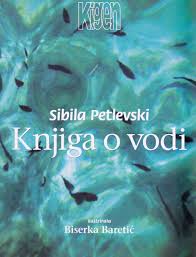 -  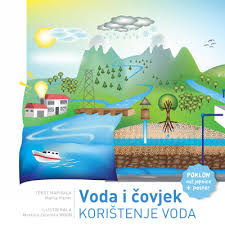 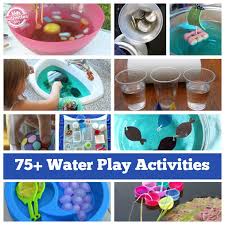 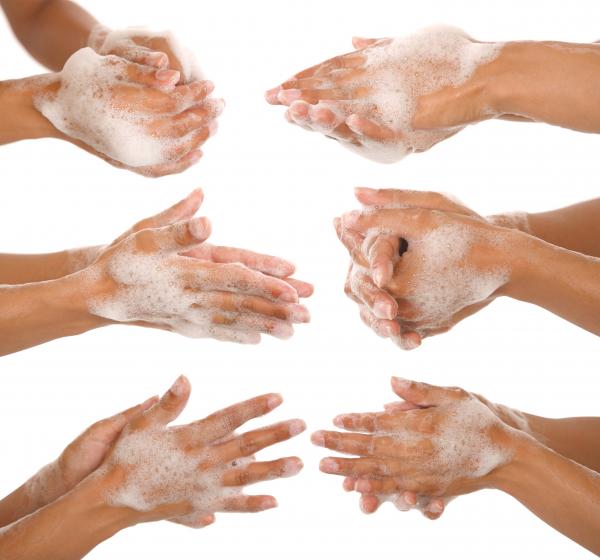 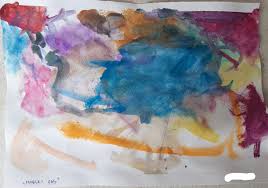 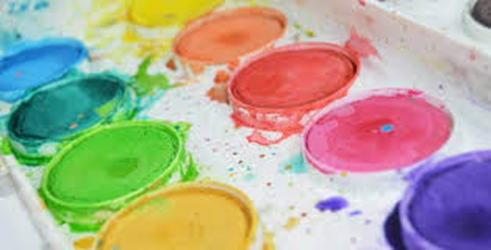 https://youtu.be/A5Cs7iZOuvc - šum vode( slap)Pripremile:  odgojiteljice žute skupine